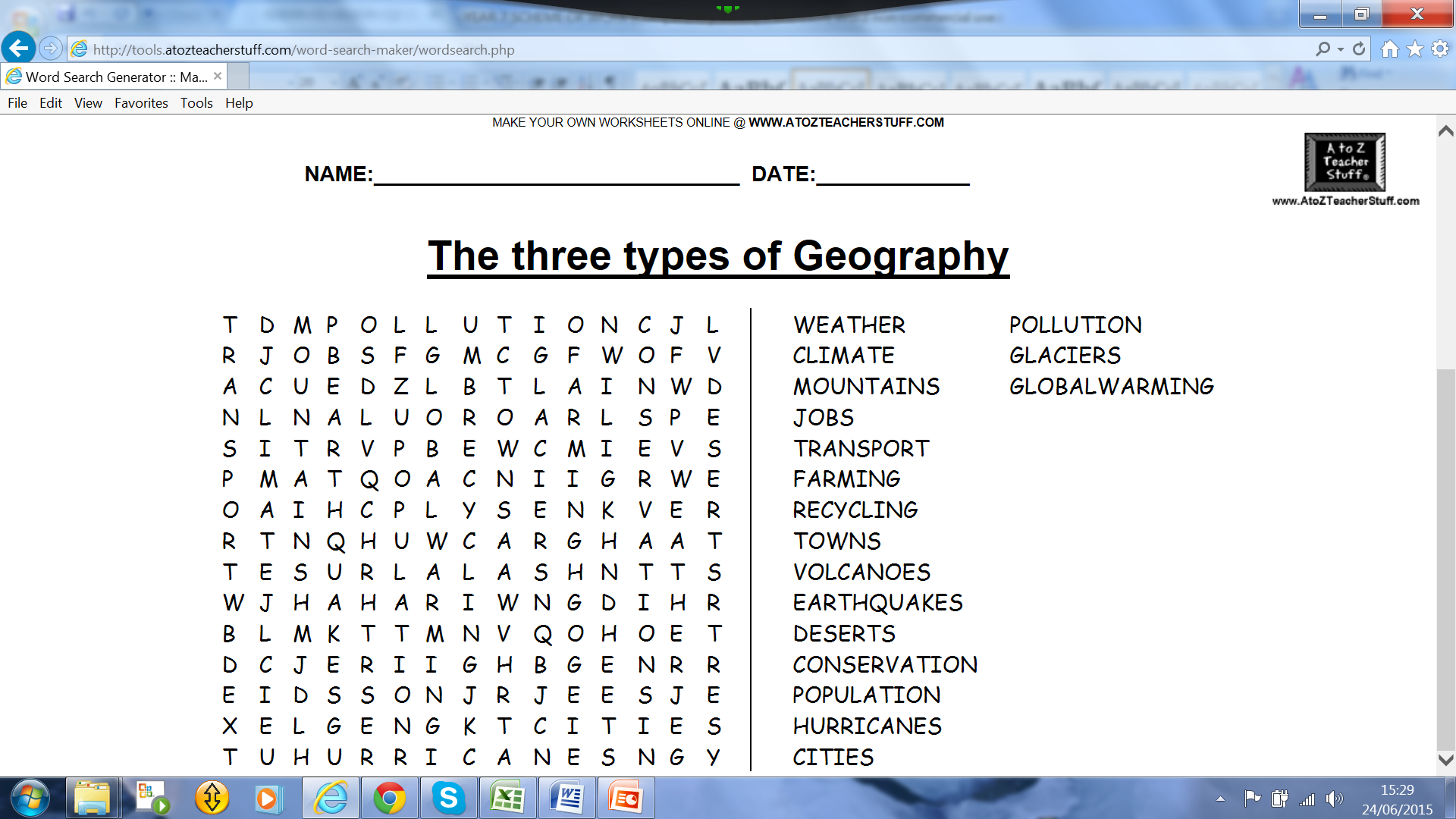 Physical GeographyHuman GeographyEnvironmental Geography